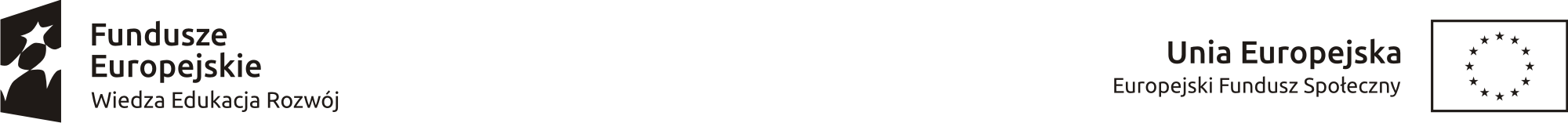 ZAŁĄCZNIK nr  6  do dokumentu: Regulamin rekrutacji uczestników projektuFormularz diagnozy potrzeb szkoleniowychUwagi:……………………………………………………………………………………………….………………………………………………………………………………………………………………………………                              ……………………………….Podpis doradcy zawodowego                                 Podpis Kandydata/ki Nr identyfikacyjny (tożsamy 
z numerem nadanym na formularzu rekrutacyjnym)Imię i Nazwisko Kandydata/ki:Imię i Nazwisko Doradcy zawodowego:Zakres tematycznyIlość godzin Łączna ilość godzinSzkolenie grupowe  TAK /  NIE